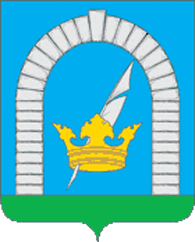 СОВЕТ ДЕПУТАТОВПОСЕЛЕНИЯ РЯЗАНОВСКОЕ В ГОРОДЕ МОСКВЕРЕШЕНИЕОт 30.01.2018 № 6/51О внесении изменений и дополненийв решение Совета депутатов поселения Рязановское от 24.12.2013г. №5/52 «Об утверждении Положения о порядке предоставления дополнительных гарантий муниципальным служащиморганов местного самоуправления администрации поселения Рязановское»В соответствии с Федеральным законом от 06.10.2003 № 131-ФЗ "Об общих принципах организации местного самоуправления в Российской Федерации", Законом города Москвы от 06.11.2002 № 56 "Об организации местного самоуправления в городе Москве", Законом города Москвы от 25.11.2009 № 9 "О гарантиях осуществления полномочий лиц, замещающих муниципальные должности в городе Москве", уставом поселения Рязановское, СОВЕТ ДЕПУТАТОВ ПОСЕЛЕНИЯ РЯЗАНОВСКОЕ РЕШИЛ:1. Внести в приложение №1 к решению Совета депутатов поселения Рязановское от 24.12.2013 №5/52 «Об утверждении Положения о порядке предоставления дополнительных гарантий муниципальным служащим органов местного самоуправления администрации поселения Рязановское» (с изменениями от 25.02.2014 №8/55, от 18.11.2014 №2/5) следующие изменения и дополнения:1.1. в пункте 2.2. слова «ежегодная денежная выплата на лечение и отдых» в соответствующем падеже по тексту заменить соответственно словами «компенсационная выплата за неиспользованную санаторно-курортную путевку, предоставляемую к ежегодному оплачиваемому отпуску или его части, с оплатой проезда к месту отдыха и обратно»; 
1.2. в пункте 2.7. слова «должностного оклада специалиста 2 категории в органах государственной власти и местного самоуправления Московской области в данном периоде» заменить на слова «базового должностного оклада»;в пункте 2.8. слова «должностного оклада специалиста 2 категории в органах государственной власти и местного самоуправления Московской области в данном периоде» заменить на слова «50 000 (пятьдесят тысяч) рублей».2. Опубликовать настоящее решение в бюллетене «Московский муниципальный вестник» и разместить на официальном сайте органов местного самоуправления поселения Рязановское в сети Интернет.3.  Контроль за исполнением настоящего решения возложить на главу поселения Рязановское Левого С.Д.Глава поселения Рязановское                                                   	С.Д. Левый